By Rasha Horn, Cybersecurity Engineer October 2023 Hey there, dedicated educators! In our dynamic digital world guess which skill is rapidly climbing the ladder of importance? It's cybersecurity! 🌐🔒 As we gear up Cybersecurity Career Week – this year October 16-21, 2023, we are excited for a new opportunity: the  Cybersecurity Career Ambassador Program. This project’s purpose is to promote cybersecurity career awareness, exploration, and development by creating a network of volunteers to serve as champions for expanding and diversifying the nation’s cybersecurity workforce. It's a great way for cybersecurity practitioners and who love their job to share their excitement about the opportunities available in the cybersecurity workforce.  It's also a golden chance for our younger learners to see themselves in cybersecurity and peek into a universe full of codes, hacks, and digital shields! Dive Into the NICE Workforce Framework: A Fun Roadmap! Ever heard of the NICE Workforce Framework? It's like the Hogwarts sorting hat, but for cybersecurity roles! Designed by the wizards at NIST, it categorizes and describes the thrilling and diverse roles within the cybersecurity world. Think of it like a treasure map that uncovers 52 work roles of the digital realm, each bursting with unique knowledge, skills, and adventures. And guess what? The NICE Framework isn't just for the grown-ups! It’s a playful and engaging way to introduce our budding tech enthusiasts to the spectrum of careers awaiting them in cybersecurity. From digital detectives to cyber guardians, there’s something for every curious mind.And here's the coolest part: we've made it super easy for you to dive in. Just scan the QR code below, and you'll be teleported straight to the NICE Cybersecurity Career Ambassador website! 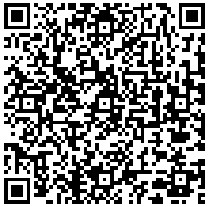 Decoding the World of Cyber! 🕵 Many imagine cybersecurity as a realm solely for elite hackers, typing away in dark rooms. Let's shatter that myth! Cybersecurity is an expansive playground with roles ranging from digital storytelling about cyber risks to designing encrypted treasure chests (we mean databases!). A Symphony of Diverse Cyber Stars! 🌌 Every star in our galaxy is unique, and so should every budding cybersecurity enthusiast. We need all hands (and minds) on deck! From every background, every interest, every unique perspective – our digital universe is calling out for diversity. As educators, let's kindle this spirit of unity in diversity, setting our students on a path to shine in the cyber world. A Final Spark for Our Torchbearers of Tomorrow! 🌟 As Cybersecurity Career Week inches closer, it’s the perfect time to spark curiosity, creativity, and passion in our students. Let them visualize a world where they stand tall as guardians of digital realms. And educators, you’re the guiding star on this journey. Let's champion the cause, share our insights, and be sure to use the hashtag: #FindYourCyberSuperpower on all your posts and updates! Together, we can craft a future where our students aren't just consumers of technology but its protectors too. Let the adventure begin!#FindYourCyberSuperpower							